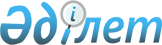 Об изменении границ населенных пунктов Отрарского районаСовместные решение Отрарского районного маслихата Туркестанской области от 29 сентября 2020 года № 60/283-VI и постановление акимата Отырарского района Туркестанской области от 2 октября 2020 года № 197. Зарегистрированы Департаментом юстиции Туркестанской области 6 октября 2020 года № 5826
      В соответствии с пунктами 1, 5 статьи 108 Земельного кодекса Республики Казахстан от 20 июня 2003 года и подпунктом 3) статьи 12 Закона Республики Казахстан от 8 декабря 1993 года "Об административно-территориальном устройстве Республики Казахстан", акимат Отырарского района ПОСТАНОВИЛ и Отрарский районный маслихат РЕШИЛ:
      1. Изменить границы согласно совместному предложению отдела земельных отношений Отырарского района и отдела строительства, архитектуры и градостроительства Отырарского района:
      1) изменить границы Шаульдерского сельского округа на земельную площадь 1143,54 гектара согласно приложению 1 к настоящему совместному постановлению и решению;
      2) изменить границы Отырарского сельского округа на земельную площадь 13307,2 гектара согласно приложению 2 к настоящему совместному постановлению и решению;
      3) изменить границы Талаптинского сельского округа на земельную площадь 21715,73 гектара согласно приложению 3 к настоящему совместному постановлению и решению;
      4) изменить границы Караконырского сельского округа на земельную площадь 124179,05 гектара согласно приложению 4 к настоящему совместному постановлению и решению.
      2. Государственному учреждению "Аппарат маслихата Отрарского района" в порядке, установленном законодательством Республики Казахстан, обеспечить:
      1) государственную регистрацию настоящего совместного постановления и решения в Республиканском государственном учреждении "Департамент юстиции Туркестанской области Министерства юстиции Республики Казахстан";
      2) размещение настоящего совместного постановления и решения на интернет-ресурсе маслихата Отрарского района после его официального опубликования.
      3. Совместное постановление и решение вводится в действие по истечении десяти календарных дней после дня его первого официального опубликования. Экспликация земель Шаульдерского сельского округа Экспликация земель Отырарского сельского округа Экспликация земель Талаптинского сельского округа Экспликация земель Караконырского сельского округа
					© 2012. РГП на ПХВ «Институт законодательства и правовой информации Республики Казахстан» Министерства юстиции Республики Казахстан
				
      Аким Отырарского района

А. Жунисов

      Председатель сессии маслихата

      Отрарского района

Б. Байымбетов

      Секретарь маслихата

      Отрарского района

М. Манапов
Приложение 1 к совместному постановлению
Отырарского районного акимата
от 2 октября 2020 года № 197 и
решению Отрарского районного
маслихата от 29 сентября
2020 года № 60/283-VI
№ п/п
Наименование населенных пунктов
Всего земель (га)
В том числе
В том числе
В том числе
В том числе
В том числе
В том числе
В том числе
В том числе
№ п/п
Наименование населенных пунктов
Всего земель (га)
Земли сельскохозяйственного назначения
Земли сельскохозяйственного назначения
Земли сельскохозяйственного назначения
Земли населенных пунктов
Земли под постройками
Земли общего пользования (дороги, улицы и площади)
Каналы, канавы и земли под каналами
Земли водного фонда
№ п/п
Наименование населенных пунктов
Всего земель (га)
Сельскохозяйственные угодья
Сельскохозяйственные угодья
Прочие земли
Земли населенных пунктов
Земли под постройками
Земли общего пользования (дороги, улицы и площади)
Каналы, канавы и земли под каналами
Земли водного фонда
№ п/п
Наименование населенных пунктов
Всего земель (га)
Посевные и орошаемые земли
Пастбищные угодья
Прочие земли
Земли населенных пунктов
Земли под постройками
Земли общего пользования (дороги, улицы и площади)
Каналы, канавы и земли под каналами
Земли водного фонда
1
2
3
4
5
6
7
8
9
10
11
1
Основной земельный участок Шаульдерского сельского округа
1121.06
573.89
333.66
173.48
22.03
18
Земельные участки, предоставляемые из Шаульдерского сельского округа
Земельные участки, предоставляемые из Шаульдерского сельского округа
Земельные участки, предоставляемые из Шаульдерского сельского округа
Земельные участки, предоставляемые из Шаульдерского сельского округа
Земельные участки, предоставляемые из Шаульдерского сельского округа
Земельные участки, предоставляемые из Шаульдерского сельского округа
Земельные участки, предоставляемые из Шаульдерского сельского округа
Земельные участки, предоставляемые из Шаульдерского сельского округа
Земельные участки, предоставляемые из Шаульдерского сельского округа
Земельные участки, предоставляемые из Шаульдерского сельского округа
Земельные участки, предоставляемые из Шаульдерского сельского округа
1
Талаптинскому сельскому округу
6.18
6.18
2
Отырарскому сельскому округу
13.73
13.73
Земельные участки, присоединяемые к Шаульдерскому сельскому округу
Земельные участки, присоединяемые к Шаульдерскому сельскому округу
Земельные участки, присоединяемые к Шаульдерскому сельскому округу
Земельные участки, присоединяемые к Шаульдерскому сельскому округу
Земельные участки, присоединяемые к Шаульдерскому сельскому округу
Земельные участки, присоединяемые к Шаульдерскому сельскому округу
Земельные участки, присоединяемые к Шаульдерскому сельскому округу
Земельные участки, присоединяемые к Шаульдерскому сельскому округу
Земельные участки, присоединяемые к Шаульдерскому сельскому округу
Земельные участки, присоединяемые к Шаульдерскому сельскому округу
Земельные участки, присоединяемые к Шаульдерскому сельскому округу
1
От Талаптинского сельского округа
30.40
25.41
3.5
1.49
2
От Отырарского сельского округа
11.99
11.99
Общая площадь Шаульдерского сельского округа:
1143.54
25.41
3.5
567,46
333.66
173.48
22.03
18Приложение 2 к совместному постановлению
Отырарского районного акимата
от 2 октября 2020 года № 197 и
решению Отрарского районного
маслихата от 29 сентября
2020 года № 60/283-VI
№ п/п
Наименование населенных пунктов
Всего земель (га)
В том числе
В том числе
В том числе
В том числе
В том числе
В том числе
В том числе
В том числе
В том числе
№ п/п
Наименование населенных пунктов
Всего земель (га)
Земли сельскохозяйственного назначения
Земли сельскохозяйственного назначения
Прочие земли
Земли населенных пунктов
Пастбищные угодья и иные земли населенного пункта
Земли промышленности, транспорта, связи, обороны и иного несельскохозяйственного назначения
Земли водного фонда
Земли лесного фонда
Земли особо охраняемых природных зон
№ п/п
Наименование населенных пунктов
Всего земель (га)
Сельскохозяйственные угодья
Сельскохозяйственные угодья
Прочие земли
Земли населенных пунктов
Пастбищные угодья и иные земли населенного пункта
Земли промышленности, транспорта, связи, обороны и иного несельскохозяйственного назначения
Земли водного фонда
Земли лесного фонда
Земли особо охраняемых природных зон
№ п/п
Наименование населенных пунктов
Всего земель (га)
Посевные и орошаемые земли
Пастбищные угодья
Прочие земли
Земли населенных пунктов
Пастбищные угодья и иные земли населенного пункта
Земли промышленности, транспорта, связи, обороны и иного несельскохозяйственного назначения
Земли водного фонда
Земли лесного фонда
Земли особо охраняемых природных зон
1
2
3
4
5
6
7
8
9
10
11
12
1
Основной земельный участок Отырарского сельского округа
13305.46
2744.47
8674.64
224.03
695.76
540.3
36.71
263.08
123.33
3.14
Земельные участки, предоставляемые из Отырарского сельского округа
Земельные участки, предоставляемые из Отырарского сельского округа
Земельные участки, предоставляемые из Отырарского сельского округа
Земельные участки, предоставляемые из Отырарского сельского округа
Земельные участки, предоставляемые из Отырарского сельского округа
Земельные участки, предоставляемые из Отырарского сельского округа
Земельные участки, предоставляемые из Отырарского сельского округа
Земельные участки, предоставляемые из Отырарского сельского округа
Земельные участки, предоставляемые из Отырарского сельского округа
Земельные участки, предоставляемые из Отырарского сельского округа
Земельные участки, предоставляемые из Отырарского сельского округа
Земельные участки, предоставляемые из Отырарского сельского округа
1
Шаульдерскому сельскому округу
11.99
11.99
Земельные участки, присоединяемые к Отырарскому сельскому округу
Земельные участки, присоединяемые к Отырарскому сельскому округу
Земельные участки, присоединяемые к Отырарскому сельскому округу
Земельные участки, присоединяемые к Отырарскому сельскому округу
Земельные участки, присоединяемые к Отырарскому сельскому округу
Земельные участки, присоединяемые к Отырарскому сельскому округу
Земельные участки, присоединяемые к Отырарскому сельскому округу
Земельные участки, присоединяемые к Отырарскому сельскому округу
Земельные участки, присоединяемые к Отырарскому сельскому округу
Земельные участки, присоединяемые к Отырарскому сельскому округу
Земельные участки, присоединяемые к Отырарскому сельскому округу
Земельные участки, присоединяемые к Отырарскому сельскому округу
1
От Шаульдерского сельского округа
13.73
13.73
Общая площадь Отырарского сельского округа:
13307.2
2744.47
8674.64
224.03
697.5
540.3
36.71
263.08
123.33
3.14Приложение 3 к совместному постановлению
Отырарского районного акимата
от 2 октября 2020 года № 197 и
решению Отрарского районного
маслихата от 29 сентября
2020 года № 60/283-VI
№ п/п
Наименование населенных пунктов
Всего земель (га)
В том числе
В том числе
В том числе
В том числе
В том числе
В том числе
В том числе
В том числе
В том числе
В том числе
№ п/п
Наименование населенных пунктов
Всего земель (га)
Земли сельскохозяйственного назначения
Земли сельскохозяйственного назначения
Земли сельскохозяйственного назначения
Прочие земли
Земли населенных пунктов
Пастбищные угодья и иные земли населенного пункта
Земли промышленности, транспорта, связи, обороны и иного несельскохозяйственного назначения
Земли водного фонда
Земли лесного фонда
Земли особо охраняемых природных зон
№ п/п
Наименование населенных пунктов
Всего земель (га)
Сельскохозяйственные угодья
Сельскохозяйственные угодья
Сельскохозяйственные угодья
Прочие земли
Земли населенных пунктов
Пастбищные угодья и иные земли населенного пункта
Земли промышленности, транспорта, связи, обороны и иного несельскохозяйственного назначения
Земли водного фонда
Земли лесного фонда
Земли особо охраняемых природных зон
№ п/п
Наименование населенных пунктов
Всего земель (га)
Посевные и орошаемые земли
Сенокосные угодья
Пастбищные угодья
Прочие земли
Земли населенных пунктов
Пастбищные угодья и иные земли населенного пункта
Земли промышленности, транспорта, связи, обороны и иного несельскохозяйственного назначения
Земли водного фонда
Земли лесного фонда
Земли особо охраняемых природных зон
1
2
3
4
5
6
7
8
9
10
11
12
13
1
Основной земельный участок Талаптинского сельского округа
21731.58
4743.58
67.93
9058.66
1109.94
592.26
533.04
36.90
1144.02
4381.15
64.10
Земельные участки, предоставляемые из Талаптинского сельского округа
Земельные участки, предоставляемые из Талаптинского сельского округа
Земельные участки, предоставляемые из Талаптинского сельского округа
Земельные участки, предоставляемые из Талаптинского сельского округа
Земельные участки, предоставляемые из Талаптинского сельского округа
Земельные участки, предоставляемые из Талаптинского сельского округа
Земельные участки, предоставляемые из Талаптинского сельского округа
Земельные участки, предоставляемые из Талаптинского сельского округа
Земельные участки, предоставляемые из Талаптинского сельского округа
Земельные участки, предоставляемые из Талаптинского сельского округа
Земельные участки, предоставляемые из Талаптинского сельского округа
Земельные участки, предоставляемые из Талаптинского сельского округа
Земельные участки, предоставляемые из Талаптинского сельского округа
1
Шаульдерскому сельскому округу
30.40
25.41
3.5
1.49
Земельные участки, присоединяемые к Талаптинскому сельскому округу
Земельные участки, присоединяемые к Талаптинскому сельскому округу
Земельные участки, присоединяемые к Талаптинскому сельскому округу
Земельные участки, присоединяемые к Талаптинскому сельскому округу
Земельные участки, присоединяемые к Талаптинскому сельскому округу
Земельные участки, присоединяемые к Талаптинскому сельскому округу
Земельные участки, присоединяемые к Талаптинскому сельскому округу
Земельные участки, присоединяемые к Талаптинскому сельскому округу
Земельные участки, присоединяемые к Талаптинскому сельскому округу
Земельные участки, присоединяемые к Талаптинскому сельскому округу
Земельные участки, присоединяемые к Талаптинскому сельскому округу
Земельные участки, присоединяемые к Талаптинскому сельскому округу
Земельные участки, присоединяемые к Талаптинскому сельскому округу
1
От Шаульдерского сельского округа
6.18
6.18
2
От Караконырского сельского округа
8.37
8.37
Общая площадь Талаптинского сельского округа:
21715.73
4743.58
67.93
9033.25
1106.44
605.32
533.04
36.90
1144.02
4381.15
64.10Приложение 4 к совместному постановлению
Отырарского районного акимата
от 2 октября 2020 года № 197 и
решению Отрарского районного
маслихата от 29 сентября
2020 года № 60/283-VI
№ п/п
Наименование населенных пунктов
Всего земель (га)
В том числе
В том числе
В том числе
В том числе
В том числе
В том числе
В том числе
В том числе
В том числе
В том числе
№ п/п
Наименование населенных пунктов
Всего земель (га)
Земли сельскохозяйственного назначения
Земли сельскохозяйственного назначения
Земли сельскохозяйственного назначения
Земли сельскохозяйственного назначения
Земли сельскохозяйственного назначения
Земли населенных пунктов
Пастбищные угодья и иные земли населенного пункта
Земли промышленности, транспорта, связи, обороны и иного несельскохозяйственного назначения
Земли водного фонда
Земли лесного фонда
№ п/п
Наименование населенных пунктов
Всего земель (га)
Сельскохозяйственные угодья
Сельскохозяйственные угодья
Сельскохозяйственные угодья
Прочие земли
Прочие земли
Земли населенных пунктов
Пастбищные угодья и иные земли населенного пункта
Земли промышленности, транспорта, связи, обороны и иного несельскохозяйственного назначения
Земли водного фонда
Земли лесного фонда
№ п/п
Наименование населенных пунктов
Всего земель (га)
Посевные и орошаемые земли
Многолетние насаждения
Пастбищные угодья
Прочие земли
Прочие земли
Земли населенных пунктов
Пастбищные угодья и иные земли населенного пункта
Земли промышленности, транспорта, связи, обороны и иного несельскохозяйственного назначения
Земли водного фонда
Земли лесного фонда
1
2
3
4
5
6
7
7
8
9
10
11
12
1
Основной земельный участок Караконырского сельского округа
124187.42
2484.08
25.00
114383.90
175.34
175.34
434.19
2111.92
1775.47
1775.48
1022.04
Земельные участки, предоставляемые из Караконырского сельского округа
Земельные участки, предоставляемые из Караконырского сельского округа
Земельные участки, предоставляемые из Караконырского сельского округа
Земельные участки, предоставляемые из Караконырского сельского округа
Земельные участки, предоставляемые из Караконырского сельского округа
Земельные участки, предоставляемые из Караконырского сельского округа
Земельные участки, предоставляемые из Караконырского сельского округа
Земельные участки, предоставляемые из Караконырского сельского округа
Земельные участки, предоставляемые из Караконырского сельского округа
Земельные участки, предоставляемые из Караконырского сельского округа
Земельные участки, предоставляемые из Караконырского сельского округа
Земельные участки, предоставляемые из Караконырского сельского округа
Земельные участки, предоставляемые из Караконырского сельского округа
1
Талаптинскому сельскому округу
8.37
8.37
Общая площадь Караконырского сельского округа:
124179.05
2484.08
25.00
114383.90
114383.90
175.34
425.82
2111.92
1775.47
1775.48
1022.04